Jelovnik 06.11. – 10.11.2023.                  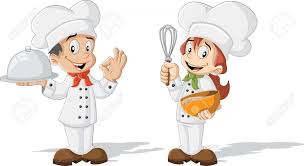 Ponedjeljak 06.11.DORUČAK : Polubijeli kruh, Linolada, čaj  - alergije : polubijeli kruh, med, čaj UŽINA I : Sezonsko voćeRUČAK : Varivo od graška sa svinjetinom, kruhUŽINA II : Kiflice sa šunkom– alergije : kiflice sa šunkom ( bez jaja, zamjensko brašno )Utorak 07.11.DORUČAK : Gris na mlijeku s kakao posipom – alergije : rižolino s rižinim mijekom UŽINA I : Integralni keksi RUČAK : Bistra juha, pileći naravni, mlinci, cikla salata UŽINA II :Banane Srijeda 08.11.DORUČAK:Raženi kruh, maslac, marmelada, čaj ili kakao – alergije : polubijeli kruhUŽINA I :Sezonsko voćeRUČAK: Juha od povrća, bolonjez umak s tjesteninom, zelena salata – alergije : UŽINA II : Zdenka sir, kruh – alergije : polubijeli kruh,voćni namaz Četvrtak 09.11.DORUČAK: Kukuruzni kruh, namaz od piletine, čaj ili kakao – alergije : polubijeli kruh,med,čajUŽINA I : Sezonsko voćeRUČAK : Varivo poriluk sa krumpirom i junetinom, kruh UŽINA II: Kolač od rogača – alergije : muffin rogač Petak 10.11.DORUČAK : Cornflakes s mlijekom - alergije : zamjensko mlijeko UŽINA I : Sezonsko voće RUČAK : Krem juha od svjetače, popečci od tune, zelje salata - alergije : pileći naravni odrezakUŽINA II : Piškote – alergije : integralni keksi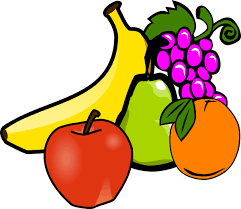 U slučaju potrebe vrtić zadržava pravo izmjene jelovnika. 